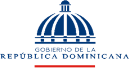 Consejo de Coordinacion Zona Especial Desarrollo FronterizoRELACIÓN DE CUENTAS POR PAGARAL 31 DE JULIO 2021 SALDO POR ANTIGÜEDADLicda. Deyanira FernándezEnc. de Division de Contabilidad PREPARADO POR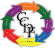 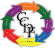 Licda. Crismairi Rodriguez	Lic. Erodis DíazEnc. Administrativo y Financiero	Director Ejecutivo REVISADO POR	APROBADO PORCA NT.FECHA FACTURAFACTURA NUM.NCFFECHA VENCIMIEN TOPROVEEDORCONCEPTOMONTOCONDICIO N DE PAGOOBJETALDIASESTADO1-30 DIAS31-60 DIAS61-90 DIAS91-120DIASMAS DE 121 DIASTOTAL114/05/2021275B150001051 B15000105214/06/2021GULFSTEAM PETROLEUM DOMINICANACOMBUSTIBLE CORRESPONDIENTES A LOS MESES ABRIL Y MAYO 2021 PARA EL USO DEL CCDF.600.000.00CREDITO2.3.7.1.0177ATRASADO600.000.00600.000.00204/06/2021362B1500004307 B1500004441 B150000458.04/07/2021Corporación Estatal de Radio y Televisión (CERTV)PAGO RTVD DEL 10% PRESUPUESTO DE PUBLICIDAD DE ACUERDO A LA LEY 134-03 ABRIL, MAYO Y JUNIO 20217.500.00CREDITO2.2.2.1.0157ATRASADO7.500.007.500.00325/05/2021313B150000015225/06/2021GOBERNACION PROVINCIAL SANTIAGOSERVICIOS DE MANTENIMIENTO OFICINA CCDF SANTIAGO CORESPONDIENTES A LOS MESES DESDE SEPTIEMBRE 2020 HASTA ABRIL 2021.150.000.00CREDITO2.2.7.1.0130PENDIENTE150.000.00150.000.00425/07/2021481B150003191825/08/2021Altice Dominicana, SASERVICIOS TELEFONICOS DEL CCDF CUENTA NO.61819630 DEL 20 DE MAYO AL19 DE JUNIO.31,997.64CREDITO2.2.1.2.01/2.2.1.3.01/2.2.1.5.016PENDIENTE31,997.6431,997.64530/05/2021416B150000000130/06/2021Manuel Carlos Ramirez ObispoHonorarios por Servicios Juridicos al CCDF110.000.00CREDITO2.2.8.7.0260ATRASADO110.000.00110.000.00TOTAL CUENTAS POR PAGARTOTAL CUENTAS POR PAGARTOTAL CUENTAS POR PAGARTOTAL CUENTAS POR PAGARTOTAL CUENTAS POR PAGARTOTAL CUENTAS POR PAGARTOTAL CUENTAS POR PAGARTOTAL CUENTAS POR PAGARTOTAL CUENTAS POR PAGARTOTAL CUENTAS POR PAGAR150.000.00117.500.00600.000.00--867.500.00